    КАРАР                                                                                       РЕШЕНИЕО внесении изменений в решение Совета сельского поселения Кожай-Семеновский сельсовет муниципального района Миякинский район Республики Башкортостан от 23 декабря 2015 года № 29 «О бюджете сельского поселения Кожай-Семеновский сельсовет муниципального района Миякинский район Республики Башкортостан на 2016год и на плановый период 2017 и 2018 годов»       Совет сельского поселения Кожай-Семеновский сельсовет муниципального района Миякинский район Республики Башкортостан решил:       1. Внести в решение Совета сельского поселения Кожай-Семеновский сельсовет муниципального района Миякинский район Республики Башкортостан от 23 декабря 2015 года № 30 «О бюджете сельского поселения Кожай-Семеновский сельсовет муниципального района Миякинский район Республики Башкортостан на 2016 год и на плановый период 2017и 2018 годов» следующие изменения:       1.2. Приложение 4 «Распределение бюджетных ассигнований на 2016 год по разделам и подразделам, целевым статьям (муниципальным программам сельского поселения Кожай-Семеновский сельсовет муниципального района Миякинский район Республики Башкортостан и непрограммным направлениям деятельности) группам  видов расходов классификации расходов бюджета» изложить в новой редакции.       1.3  Приложение 5 « Распределение бюджетных ассигнований на 2016год по целевым статьям (муниципальным программам сельского поселения Кожай-Семеновский сельсовет муниципального района Миякинский район Республики Башкортостан  и непрограммным направлениям деятельности) группам  видов расходов классификации расходов бюджета» изложить в новой редакции.       1.4. Приложение 6 «Ведомственная структура расходов бюджета сельского поселения Кожай-Семеновский сельсовет муниципального района Миякинский район Республики Башкортостан на 2016 год» изложить в новой редакции.        2.  Данное решение вступает в силу со дня его подписания и подлежит опубликованию после его принятия и подписания в установленном порядке.          3. Контроль за исполнением настоящего решения возложить на постоянную комиссию Совета сельского поселения Кожай-Семеновский сельсовет муниципального района Миякинский район Республики Башкортостан по бюджету, налогам и вопросам муниципальной собственности.Глава сельского поселения Кожай-Семеновскийсельсовет муниципального района Миякинский район Республики Башкортостан:                                                       Р.А. Каримов с. Кожай-Семеновка                                            «25» февраля  2016 года  № 47Приложение № 4к решению о внесенииизменений в решение Советасельского поселенияКожай-Семеновский сельсоветмуниципального районаМиякинский районРеспублики Башкортостанот 23  декабря 2015 года  № 29                                                       «О бюджете сельского поселения Кожай-Семеновский   сельсовет муниципального района Миякинский район Республики Башкортостан на 2016 год и на плановый период 2017 и 2018 годов»  РАСПРЕДЕЛЕНИЕбюджетных ассигнований на 2016 год по разделам и подразделам, целевым статьям (сельским программам  сельского поселения Кожай-Семеновский сельсовет муниципального района Миякинский район и непрограммным направлениям деятельности) группам  видов расходов классификации расходов бюджета                         (тыс.рублей)Приложение № 5к решению о внесенииизменений в решение Советасельского поселенияКожай-Семеновский сельсоветмуниципального районаМиякинский районРеспублики Башкортостанот 23  декабря 2015 года  № 29                                                       «О бюджете сельского поселения Кожай-Семеновский   сельсовет муниципального района Миякинский район Республики Башкортостан на 2016 год и на плановый период 2017 и 2018 годов»  РАСПРЕДЕЛЕНИЕ
бюджетных ассигнований на 2016 год по 
целевым статьям (программам сельского поселения  и непрограммным направлениям деятельности) группам  видов расходов классификации расходов бюджета                         (тыс.рублей)Башkортостан Республикаhы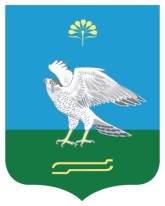 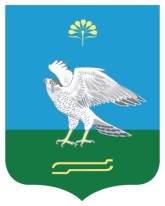 Миәкә районы муниципаль районының Кожай-Семеновка ауыл советы ауыл биләмәhе советыРеспублика БашкортостанСовет сельского поселения Кожай-Семеновский сельсовет муниципального района Миякинский район 452087,  Миәкә  районы, Кожай-Семеновка ауылы, Совет урамы, 61тел.(факс)2-68-10452087, Миякинский район, с. Кожай-Семеновка                                                     ул.Советская,61тел.(факс) 2-68-10НаименованиеРзПрЦСРВРСуммаНаименованиеРзПр2016122345ВСЕГО2051,3ОБЩЕГОСУДАРСТВЕННЫЕ ВОПРОСЫ010001001429,3Функционирование Правительства РФ, высших органов исполнительной власти субъектов РФ, местных администраций0100010019000000001429,3 Муниципальная программа «Развитие муниципальной службы  в администрации сельского поселения Кожай-Семеновский сельсовет муниципального района Миякинский район  Республики Башкортостан»0100010019200000001429,3Подпрограмма «Повышение эффективности муниципального управления, оптимизации затрат и развитие ресурсного обеспечения муниципальной службы. Создание организационных, информационных, финансовых условий для развития муниципальной службы в сельском поселение Кожай-Семеновский сельсовет муниципального района Миякинский  район  РБ»0100010019200000001429,3Функционирование высшего должностного лица субъекта Российской Федерации и муниципального образования01020102492,2Основное мероприятие «Реализация задач и функций возложенных на Совет сельского поселения»010201021920200000492,2Глава сельского поселения010201021920202030492,2 Расходы на выплаты персоналу в целях обеспечения выполнения функций муниципальными органами, казенными учреждениями, органами управления государственными внебюджетными фондами 010201021920202030100492,2Функционирование Правительства Российской Федерации, высших исполнительных органов государственной власти субъектов Российской Федерации, местных администраций01040104937,1Основное мероприятие «Реализация задач и функций возложенных на Администрации сельских поселений»010401041920100000937,1Аппарат органов сельских поселений010401041920102040937,1Расходы на выплаты персоналу в целях обеспечения выполнения функций муниципальными органами, казенными учреждениями, органами управления государственными внебюджетными фондами 010401041920102040100768,5Закупка товаров, работ и услуг для муниципальных нужд010401041920102040200160,5Иные бюджетные ассигнования0104010419201020408008,1Национальная оборона02000200122,0Мобилизационная и вневойсковая подготовка122,0 Муниципальная программа «Развитие муниципальной службы  в администрации сельского поселения Кожай-Семеновский сельсовет муниципального района Миякинский район  Республики Башкортостан»020302031900000000122,0Подпрограмма «Создание организационных, информационных, финансовых условий для развития муниципальной службы в сельском поселение Кожай-Семеновский сельсовет муниципального района Миякинский  район  РБ»020302031920300000122,0Основное мероприятие «Воинский учет »020302031920300000122,0 Осуществление первичного воинского учета на территориях, где отсутствуют военные комиссариаты, за счет средств федерального бюджета020302031920300000122,0Расходы на выплаты персоналу в целях обеспечения выполнения функций муниципальными органами, казенными учреждениями, органами управления государственными внебюджетными фондами 020302031920351180100115,8Закупка товаров, работ и услуг для муниципальных нужд0203020319203511802006,2Жилищно-коммунальное хозяйство05000500200,0Муниципальная программа «Развитие жилищно-коммунального хозяйства сельского поселения Кожай-Семеновский сельсовет муниципального района  Миякинский район Республики Башкортостан в 2016-2018  годах»050005001700000000200,0Благоустройство05030503200,0Подпрограмма «Благоустройство территории населенных пунктов сельского поселения»050305031720000000200,0Основное мероприятие «Благоустройство территории населенных пунктов сельского поселения»050305031720100000200,0Иные межбюджетные трансферты на финансирование мероприятий по благоустройству территорий населенных пунктов и осуществлению дорожной деятельности в границах сельских поселений050305031720174040200,0Прочая закупка товаров, работ и услуг для обеспечения муниципальных нужд050305031720174040200200,0Муниципальная программа «Транспортное развитие сельского поселения Кожай-Семеновский СС МР Миякинский район РБ в 2016-2018 годов»040004001800000000300,0Подпрограмма «Ремонт автомобильных дорог сельских поселений»040904091810000000200,0Основное мероприятие «Ремонт автомобильных дорог сельских поселений»040904091810174040200,0Подпрограмма «Содержание дорог сельских поселений и повышение безопасности дорожного движения»040904091820000000100,0Основное мероприятие «Содержание дорог сельских поселений и повышение безопасности дорожного движения»040904091820174040100,0Иные межбюджетные трансферты на финансирование мероприятий по осуществлению дорожной деятельности в границах сельских поселений040904091800000000       300,0Прочая закупка товаров, работ и услуг для обеспечения муниципальных нужд040904091800000000200300,0НаименованиеЦСРВРСуммаНаименование20161234ВСЕГО2051,3ОБЩЕГОСУДАРСТВЕННЫЕ ВОПРОСЫ1429,3Функционирование Правительства РФ, высших органов исполнительной власти субъектов РФ, местных администраций19000000001429,3 Муниципальная программа «Развитие муниципальной службы  в администрации сельского поселения Кожай-Семеновский сельсовет муниципального района Миякинский район  Республики Башкортостан»19200000001429,3Подпрограмма «Повышение эффективности муниципального управления, оптимизации затрат и развитие ресурсного обеспечения муниципальной службы. Создание организационных, информационных, финансовых условий для развития муниципальной службы в сельском поселение Кожай-Семеновский сельсовет муниципального района Миякинский  район  РБ»19200000001429,3Функционирование высшего должностного лица субъекта Российской Федерации и муниципального образования492,2Основное мероприятие «Реализация задач и функций возложенных на Совет сельского поселения»1920200000492,2Глава сельского поселения1920202030492,2 Расходы на выплаты персоналу в целях обеспечения выполнения функций муниципальными органами, казенными учреждениями, органами управления государственными внебюджетными фондами 1920202030100492,2Функционирование Правительства Российской Федерации, высших исполнительных органов государственной власти субъектов Российской Федерации, местных администраций937,1Основное мероприятие «Реализация задач и функций возложенных на Администрации сельских поселений»1920100000937,1Аппарат органов сельских поселений1920102040937,1Расходы на выплаты персоналу в целях обеспечения выполнения функций муниципальными органами, казенными учреждениями, органами управления государственными внебюджетными фондами 1920102040100768,5Закупка товаров, работ и услуг для муниципальных нужд1920102040200160,5Иные бюджетные ассигнования19201020408008,1Национальная оборона122,0Мобилизационная и вневойсковая подготовка122,0 Муниципальная программа «Развитие муниципальной службы  в администрации сельского поселения Кожай-Семеновский сельсовет муниципального района Миякинский район  Республики Башкортостан»1900000000122,0Подпрограмма «Создание организационных, информационных, финансовых условий для развития муниципальной службы в сельском поселение Кожай-Семеновский сельсовет муниципального района Миякинский  район  РБ»1920300000122,0Основное мероприятие «Воинский учет »1920300000122,0 Осуществление первичного воинского учета на территориях, где отсутствуют военные комиссариаты, за счет средств федерального бюджета1920300000122,0Расходы на выплаты персоналу в целях обеспечения выполнения функций муниципальными органами, казенными учреждениями, органами управления государственными внебюджетными фондами 1920351180100115,8Закупка товаров, работ и услуг для муниципальных нужд19203511802006,2Жилищно-коммунальное хозяйство200,0Муниципальная программа «Развитие жилищно-коммунального хозяйства сельского поселения Кожай-Семеновский сельсовет муниципального района  Миякинский район Республики Башкортостан в 2016-2018  годах»1700000000200,0Благоустройство200,0Подпрограмма «Благоустройство территории населенных пунктов сельского поселения»1720000000200,0Основное мероприятие «Благоустройство территории населенных пунктов сельского поселения»1720100000200,0Иные межбюджетные трансферты на финансирование мероприятий по благоустройству территорий населенных пунктов и осуществлению дорожной деятельности в границах сельских поселений1720174040200,0Прочая закупка товаров, работ и услуг для обеспечения муниципальных нужд1720174040200200,0Муниципальная программа «Транспортное развитие сельского поселения Кожай-Семеновский СС МР Миякинский район РБ в 2016-2018 годов»1800000000300,0Подпрограмма «Ремонт автомобильных дорог сельских поселений»1810000000200,0Основное мероприятие «Ремонт автомобильных дорог сельских поселений»1810174040200,0Подпрограмма «Содержание дорог сельских поселений и повышение безопасности дорожного движения»1820000000       100,0Основное мероприятие «Содержание дорог сельских поселений и повышение безопасности дорожного движения»1820174040100,0Иные межбюджетные трансферты на финансирование мероприятий по осуществлению дорожной деятельности в границах сельских поселений180000000      300,0Прочая закупка товаров, работ и услуг для обеспечения муниципальных нужд180000000200300,0Приложение № 6Приложение № 6Приложение № 6к решению о внесении измененийк решению о внесении измененийк решению о внесении измененийв решение Совета СПв решение Совета СПв решение Совета СПКожай-Семеновский сельсоветКожай-Семеновский сельсоветКожай-Семеновский сельсоветмуниципального районамуниципального районамуниципального районаМиякинский районМиякинский районРеспублики БашкортостанРеспублики БашкортостанРеспублики Башкортостанот 23 декабря 2015 года № 29от 23 декабря 2015 года № 29от 23 декабря 2015 года № 29"О бюджете  сельского поселения "О бюджете  сельского поселения "О бюджете  сельского поселения Кожай-Семеновский сельсоветКожай-Семеновский сельсоветКожай-Семеновский сельсоветмуниципального районамуниципального районамуниципального района Миякинский район Миякинский район Миякинский районРеспублики Башкортостан наРеспублики Башкортостан наРеспублики Башкортостан на2016 год и на плановый период 2016 год и на плановый период 2016 год и на плановый период 2017 и 2018годов"2017 и 2018годов"2017 и 2018годов"Ведомственная структура расходов бюджета сельского поселения  Ведомственная структура расходов бюджета сельского поселения  Ведомственная структура расходов бюджета сельского поселения  Ведомственная структура расходов бюджета сельского поселения  Ведомственная структура расходов бюджета сельского поселения  Ведомственная структура расходов бюджета сельского поселения  Кожай-Семеновский сельсовет  муниципального  района Миякинский район Кожай-Семеновский сельсовет  муниципального  района Миякинский район Кожай-Семеновский сельсовет  муниципального  района Миякинский район Кожай-Семеновский сельсовет  муниципального  района Миякинский район Кожай-Семеновский сельсовет  муниципального  района Миякинский район Кожай-Семеновский сельсовет  муниципального  района Миякинский район Республики Башкортостан на 2016 годРеспублики Башкортостан на 2016 годРеспублики Башкортостан на 2016 годРеспублики Башкортостан на 2016 годРеспублики Башкортостан на 2016 годРеспублики Башкортостан на 2016 год(тыс. руб.)(тыс. руб.)(тыс. руб.)(тыс. руб.)(тыс. руб.)(тыс. руб.)НаименованиеВедРзПрЦельВидсуммаВСЕГО2051,3ОБЩЕГОСУДАРСТВЕННЫЕ ВОПРОСЫ1429,3Функционирование Правительства РФ, высших органов исполнительной власти субъектов РФ, местных администраций7911429,3 Муниципальная программа «Развитие муниципальной службы  в администрации сельского поселения Кожай-Семеновский сельсовет муниципального района Миякинский район  Республики Башкортостан»791010019000000001429,3Подпрограмма «Повышение эффективности муниципального управления, оптимизации затрат и развитие ресурсного обеспечения муниципальной службы. Создание организационных, информационных, финансовых условий для развития муниципальной службы в сельском поселение Кожай-Семеновский сельсовет муниципального района Миякинский  район  РБ»791010019200000001429,3Функционирование высшего должностного лица субъекта Российской Федерации и муниципального образования79101021920000000492,2Основное мероприятие «Реализация задач и функций возложенных на Совет сельского поселения"79101021920200000492,2Глава сельского поселения79101021920202030492,2 Расходы на выплаты персоналу в целях обеспечения выполнения функций муниципальными органами, казенными учреждениями, органами управления государственными внебюджетными фондами 79101021920202030100492,2Функционирование Правительства Российской Федерации, высших исполнительных органов государственной власти субъектов Российской Федерации, местных администраций7910104937,1Основное мероприятие «Реализация задач и функций возложенных на Администрации сельских поселений»79101041920100000937,1Аппарат органов сельских поселений79101041920102040937,1Расходы на выплаты персоналу в целях обеспечения выполнения функций муниципальными органами, казенными учреждениями, органами управления государственными внебюджетными фондами 79101041920102040100768,5Закупка товаров, работ и услуг для муниципальных нужд79101041920102040200160,5Иные бюджетные ассигнования791010419201020408008,1Национальная оборона7910200122Мобилизационная и вневойсковая подготовка7910200122 Муниципальная программа «Развитие муниципальной службы  в администрации сельского поселения Кожай-Семеновский сельсовет муниципального района Миякинский район  Республики Башкортостан»79102031900000000122Подпрограмма «Создание организационных, информационных, финансовых условий для развития муниципальной службы в сельском поселение Кожай-Семеновский сельсовет муниципального района Миякинский  район  РБ»79102031920300000122Основное мероприятие «Воинский учет »79102031920300000122 Осуществление первичного воинского учета на территориях, где отсутствуют военные комиссариаты, за счет средств федерального бюджета79102031920300000122Расходы на выплаты персоналу в целях обеспечения выполнения функций муниципальными органами, казенными учреждениями, органами управления государственными внебюджетными фондами 79102031920351180100115,80Закупка товаров, работ и услуг для муниципальных нужд791020319203511802006,5Жилищно-коммунальное хозяйство791200,0Муниципальная программа «Развитие жилищно-коммунального хозяйства сельского поселения Кожай-Семеновский сельсовет муниципального района  Миякинский район Республики Башкортостан в 2016-2018  годах»79105031700000000200,0Благоустройство79105031700000000200,0Подпрограмма «Благоустройство территории населенных пунктов сельского поселения»79105031720000000200,0Основное мероприятие «Благоустройство территории населенных пунктов сельского поселения»79105031720100000200,0Иные межбюджетные трансферты на финансирование мероприятий по благоустройству территорий населенных пунктов и осуществлению дорожной деятельности в границах сельских поселений79105031720174040200,0Прочая закупка товаров, работ и услуг для обеспечения муниципальных нужд79105031720174040200200,0Муниципальная программа «Транспортное развитие сельского поселения Кожай-Семеновский СС МР Миякинский район РБ в 2016-2018 годов»79104091800000000300,0Подпрограмма «Ремонт автомобильных дорог сельских поселений»79104091810000000200,0Основное мероприятие «Ремонт автомобильных дорог сельских поселений»79104091810174040200,0Подпрограмма «Содержание дорог сельских поселений и повышение безопасности дорожного движения»79104091820000000100,0Основное мероприятие «Содержание дорог сельских поселений и повышение безопасности дорожного движения»79104091820174040100,0Иные межбюджетные трансферты на финансирование мероприятий по осуществлению дорожной деятельности в границах сельских поселений7910409180000000300,0Прочая закупка товаров, работ и услуг для обеспечения муниципальных нужд7910409180000000200300,0